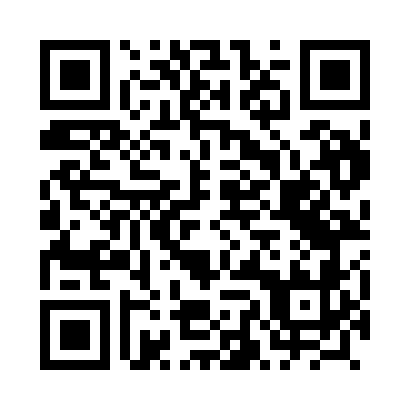 Prayer times for Przychow, PolandWed 1 May 2024 - Fri 31 May 2024High Latitude Method: Angle Based RulePrayer Calculation Method: Muslim World LeagueAsar Calculation Method: HanafiPrayer times provided by https://www.salahtimes.comDateDayFajrSunriseDhuhrAsrMaghribIsha1Wed2:575:3012:576:058:2510:472Thu2:535:2812:576:068:2710:503Fri2:495:2612:576:078:2910:534Sat2:455:2412:576:088:3010:575Sun2:435:2212:576:098:3211:006Mon2:425:2112:576:108:3311:037Tue2:425:1912:576:118:3511:038Wed2:415:1712:566:128:3711:049Thu2:405:1512:566:138:3811:0510Fri2:405:1412:566:148:4011:0511Sat2:395:1212:566:158:4111:0612Sun2:385:1012:566:158:4311:0713Mon2:385:0912:566:168:4511:0714Tue2:375:0712:566:178:4611:0815Wed2:365:0612:566:188:4811:0916Thu2:365:0412:566:198:4911:0917Fri2:355:0312:566:208:5111:1018Sat2:355:0212:566:218:5211:1119Sun2:345:0012:576:228:5411:1120Mon2:344:5912:576:238:5511:1221Tue2:334:5812:576:238:5611:1322Wed2:334:5612:576:248:5811:1323Thu2:324:5512:576:258:5911:1424Fri2:324:5412:576:269:0111:1525Sat2:314:5312:576:279:0211:1526Sun2:314:5212:576:279:0311:1627Mon2:314:5112:576:289:0411:1728Tue2:304:5012:576:299:0611:1729Wed2:304:4912:586:309:0711:1830Thu2:304:4812:586:309:0811:1831Fri2:304:4712:586:319:0911:19